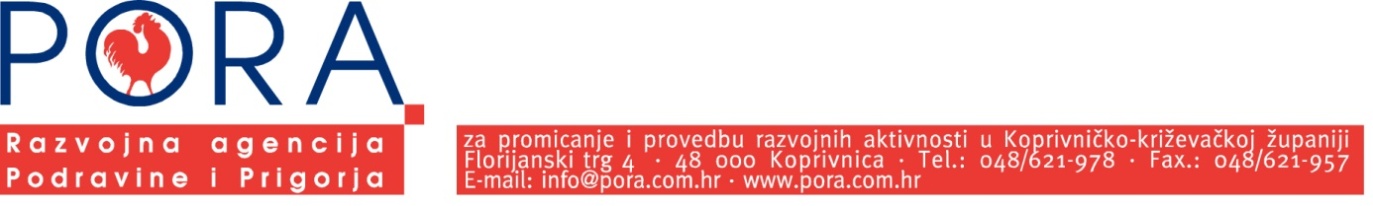 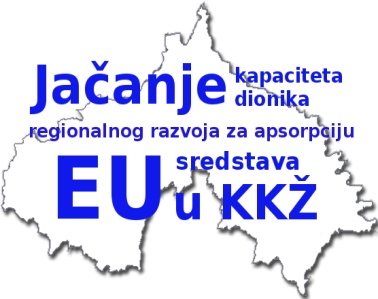 PRIJAVNICAZA SUDJELOVANJE NA EDUKACIJI„PROVEDBA EU PROJEKATA S NAGLSKOM NA RAČUNOVODSTVENI ASPEKT“u okviru projekta„Jačanje kapaciteta dionika regionalnog razvoja za apsorpciju EU sredstava u Koprivničko-križevačkoj županiji“Koprivnica, 03. i 04.  prosinca 2018. godineINSTITUCIJA___________________________________________________________________________________________________________________IME I PREZIME SUDIONIKA: _______________________________________________KONTAKT (broj telefona, e-mail): _____________________________________________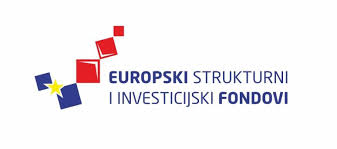 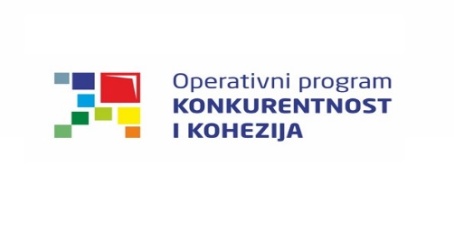 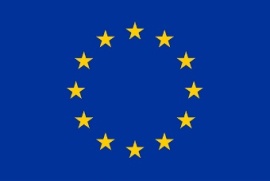                                                                                                                                             Europska unija                                                                                                                                                 Zajedno do fondova EU„Projekt je sufinancirala Europska unija iz Europskog fonda za regionalni razvoj“